Publicado en Palma de Mallorca el 15/01/2024 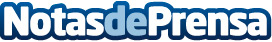 OK Group fortalece su estructura y nombra CEO de Negocio a Iván MeléndezEl hasta ahora Deputy CEO de OK Mobility pasa a OK Group y asume las responsabilidades de las áreas de negocio del holding empresarial propiedad de Othman KtiriDatos de contacto:Comunicación OK GroupOK Group971 430 590Nota de prensa publicada en: https://www.notasdeprensa.es/ok-group-fortalece-su-estructura-y-nombra-ceo Categorias: Nacional Finanzas Baleares Emprendedores Nombramientos Recursos humanos Movilidad y Transporte Actualidad Empresarial http://www.notasdeprensa.es